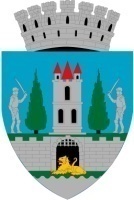 Kereskényi Gábor, primar al municipiului Satu Mare,În temeiul prevederilor art. 136 alin. (1) din Ordonanța de Urgență a Guvernului nr. 57/2019 privind Codul administrativ, cu modificările și completările ulterioare, îmi exprim inițiativa în promovarea unui proiect de hotărâre având ca obiect: modificarea Anexei nr. 1 la HCL Satu Mare nr. 98/25.04.2019 privind aprobarea studiului de fezabilitate si a indicatorilor tehnico economici la obiectivul de investiţie: ,,Modernizarea si extinderea traseului pietonal si velo Centru Vechi din Municipiul Satu Mare”, în susținerea căruia formulez prezentul,Referat de aprobareLa proiectul de hotărâre, pentru modificarea Anexei nr. 1 la HCL Satu Mare nr. 99/25.04.2019,  privind aprobarea studiului de fezabilitate si a indicatorilor tehnico economici la obiectivul de investiţie :,,Modernizarea si extinderea traseului pietonal si velo Centru Vechi din Municipiul Satu Mare”Indicatorii tehnico-economici la faza de DALI ai obiectivului de investiție „Modernizarea și extinderea traseului pietonal și velo Centru Vechi din municipiul Satu Mare”, au fost aprobați prin HCL 99/25.04.2019 după cum urmează:	Proiect nr. 87/2018Proiectant: S.C.  ARHabitat 2015 S.R.LValoarea totală a investiției:	 16.045.689,78  lei fără T.V.A.  din care:Construcții – Montaj:		  12.023.607,58 lei fără T.V.A.Durata de realizare a investiției:   24 luniObiectivul de investiție sus menționat este în curs de execuție executat în baza contractului de execuție lucrări nr. 25618 din 10.06 R. contr. 2020-167, având ca obiect: „Modernizarea și extinderea traseului pietonal și velo Centru Vechi din municipiul Satu Mare” – faza de proiectare PTh și execuție lucrări,  încheiat, între Municipiul Satu Mare în calitate de Achizitor și Asocierea TARR – CONST S.R.L. & S.C. ARHabitat 2015 S.R.L. în calitate de executantValoarea obiectivului de investiție stabilită în urma procedurii  de achiziție publică în baza căreia s-a semnat contractul de execuție lucrări cu nr. 25618 din 10.06.2020, a fost de 14.081.150 lei fără T.V.A, la care se adaugă T.V.A. în sumă de 2.675.418,50 leiLa data semnării contractului prețul contractului se compunea din:Valoarea proiectării în faza PT+DE – care include: documentațiile tehnice pentru obținerea avizelor/acordurilor specificate în Certificatul de Urbanism, cu taxele aferente; proiectul pentru autorizarea execuției lucrărilor de construire (PAC) și organizare de șantier (POE), proiect tehnic (PTh+DE+CS) verificat de către verificatori tehnici autorizați, inclusiv antemăsurătorile și listele de cantități mari – a fost de 310.000 lei fără T.V.A. la care se adaugă TVA în valoare de 58.900 lei.Valoarea execuției lucrărilor în sumă de 13.704.150  lei fără T.V.A. la care se adaugă TVA în valoare de 2.043.742,27 lei,  defalcata după cum urmează: 41,289,54 lei fără TVA, cheltuieli pentru obținerea și amenajarea terenului, 13.503.682,83 fără TVA, cheltuieli pentru investiția de bază159.167,63 lei fără TVA, cheltuieli pentru organizarea de șantier.Valoarea asistenței tehnice în timpul execuției lucrărilor este de 67.000 lei fără T.V.A. la care se adaugă T.V.A. în valoare de 12.730 lei.Având în vedere prevederile avizului cu nr. 1390/A.U./17.02.2022 emis de către Direcția Județeană pentru Cultură Satu Mare, precum și adresele cu numerele de  înregistrare  1789/13.10.2021 respectiv  1352/06.08.2020 emisă de către aceiași instituție s-au modificat anumite cerințe de proiectare în sensul păstrării fântânilor arteziene existente și reabilitarea acestora, precum și utilizarea materialelor naturale, s-au impus reproiectarea și modificarea listelor de cantități aferente obiectivului de investiție sus menționat, astfel  valoarea execuției lucrărilor devine: 16.818.446,94 lei fără TVA, defalcată după cum urmează:43.852,96 lei fără TVA, cheltuieli pentru obținerea și amenajarea terenului,16.615.426,35 lei fără TVA, pentru investiția de bază159.167,63 lei fără TVA, cheltuieli pentru organizarea de șantierAvând în vedere cele mai sus menționate precum și devizul general întocmit de către proiectant atașat prezentului referat,  indicatorii tehnico economici au fost modificați și aprobați prin HCL 378/17.10.2022 după cum urmează:Valoarea totală a investiției:	19.223.823,51  lei fără T.V.A. , din care:Construcții – Montaj:			13.540.775,25 lei fără T.V.A. Durata de realizare a investiției:   	24 luniPe parcursul execuției lucrărilor în perioada 2012-31.12.2023 executantul lucrărilor depune 12 situații de lucrări  în valoare totală de  21.350.328,84 lei fără TVA din care:lucrări de bază în valoare de:				16.836.110,5 lei fără TVA.actualizări conform OUG15/2021 în valoare de: 	4.514.218,34 lei fără TVA.In data 26.02.2024 executatul depune devizul general al investiției in sumă de 23.291.327,85  lei fără T.V.A.,  lei fără TVA din care C+M 18.908.793,21 lei fără TVA.În data de 26.02.2024 executantul depune un rest de executat actualizat conform OUG 15 în sumă de 1.068.590,87 lei fără T.V.A. din care: restul de executat in suma de 654.131 lei fără T.V.A. (după scăderea NR-urilor in suma de 75.760,02 lei fără TVA); din care:lucrări de bază în suma de 508.875,15 lei fără TVAactualizări conform OUG 15 în suma de 145.255,85 lei fără TVAlucrările aferente autorizației modificatoare de temă în valoare de 173.905,83 lei fără TVA,  din care: lucrări de baza în suma de 131.039,40 lei fără TVAActualizări conform OUG 15 în sumă de 42.866,43 lei fără TVANCS în prețuri de oferta în valoare de 80.471,68 lei fără TVA,  din care: lucrări de bază în valoare de 61.646,95 lei fără TVA.actualizare conform OUG 15 în valoare  de : 18.824,73 lei fără TVANCS în prețuri la zi în valoare de 160.082,36 lei fără TVA, aferente dispoziției de șantier nr. 01 Valoarea restului de executat actualizat este de 1.068.590,87 lei fără TVA din care:lucrări de bază:			 861.643,86 fără T.V.A.actualizări conform OUG15/2021:	 206.947,01 lei fără T.V.A.Având în vedere cele mai sus menționate valoarea  contractului de lucrări devine: 22.795.919,71 lei fără T.V.A. din care :Servicii de proiectare (proiect tehnic și detalii de execuție) în valoare de 377.000 lei fără T.V.A. din care  310.000  lei fără T.V.A. proiectare respectiv 67.000  lei fără TVA asistență tehnică din partea proiectantului.Execuție lucrări 22.418.919,71 lei fără TVA din care:lucrări de bază în valoare de:  17.697.754,91 lei fără T.V.A. actualizare conform OUG 15 /2021în valoare de:  4.721.165,35 lei fără T.V.A. Analizând cele mai sus menționate  indicatorii tehnico-economici se modifică după cum urmează:Valoarea totală a investiției:	23.291.327,85  lei fără T.V.A., din care:Construcții – Montaj:		18.908.793,21 lei fără T.V.A. Durata de realizare a investiției:   24 luni6 luni pentru realizarea și aprobarea proiectului,18 luni faza de execuție Faţă de cele prezentate mai sus, raportat la prevederile art. 129 alin. (2) lit. b) coroborat cu prevederile alin. (4) lit. d) din O.U.G. nr. 57/2019 privind Codul administrativ, cu modificările și completările ulterioare, potrivit cărora consiliul local, potrivit competențelor sale şi în condiţiile legii aprobă documentații tehnico-economice pentru lucrările de investiții de interes local propun spre dezbaterea şi aprobarea Consiliului Local Satu Mare, Proiectul de Hotărâre pentru modificarea Anexei nr. 1 la HCL Satu Mare nr. 99/25.04.2019,  privind aprobarea studiului de fezabilitate si a indicatorilor tehnico economici la obiectivul de investiţie : „Pasarela pietonala si velo peste râul Someș in municipiul Satu Mare, judeţul Satu Mare”INIŢIATOR :PRIMARKereskényi Gábor